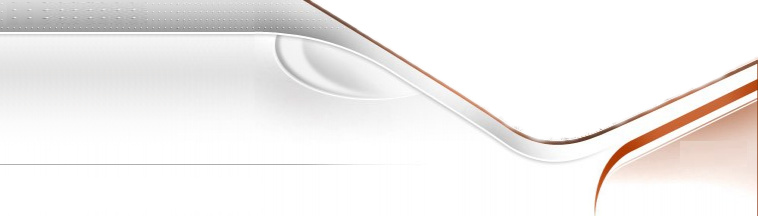 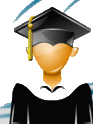 Composition du mois de février       Chère Yasmina,         Je t’invite samedi prochain, 29 janvier, à mon anniversaire.         Je t’attends chez moi à partir de 15heures et je compte sur toi.                   Gros bisous.                                                                                                          FadélaRéponds aux questions :Qui a écrit l’invitation ?    ...............................................................A qui l’invitation est-elle envoyée ? ................................................Quel est le lieu ?  ............................................................................Quel est le motif de l’invitation ? ................................................... Je t’attends chez moi.Les mots soulignés veulent dire : à l’école  –  au parc  –  à la maison Souligne la bonne réponse.Ecris le verbe au présent.Je compte sur toi. Nous...........................sur toi.   Ils .........................sur toi.Complète :Chère  cousine Yasmina...............................Karim.               Production écrite :                  A partir de cette invitation, complète le tableau.                 Je t’invite aujourd’hui au restaurant pour le dîner.                     Je t’attends à partir de 19h.                                                                                                               Salim                                                                                   BONNE CHANCE   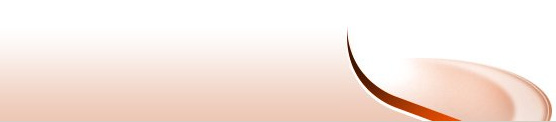 Le motifLe lieuL’heuresignature